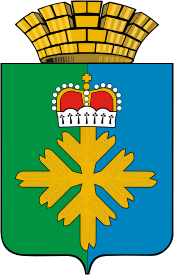 ДУМА ГОРОДСКОГО ОКРУГА ПЕЛЫМПЯТОГО СОЗЫВА СОРОКОВОЕ ЗАСЕДАНИЕ  РЕШЕНИЯ от 31.05.2016 № 34/40 п. ПелымО внесении изменений в решение Думы городского округа Пелым от 24.12.2015 года № 69/35«Об утверждении бюджета городского округа Пелым на 2016 год»В соответствии с Бюджетным кодексом Российской Федерации, Постановлением Правительства Свердловской области от 10.02.2016 года № 100-ПП «Об утверждении распределения субсидий из областного бюджета местным бюджетам, предоставление которых предусмотрено государственной программой Свердловской области «Реализация основных направлений государственной политики в строительном комплексе Свердловской области до 2020 года», между муниципальными образованиями, расположенными на территории Свердловской области, в 2016 году», приказом Министерства финансов Российской Федерации от 01.07.2013 года № 65н «Об утверждении Указаний о порядке применения бюджетной классификации Российской Федерации», руководствуясь статьей 54 Устава городского округа Пелым, Дума городского округа ПелымРЕШИЛА:Увеличить доходы местного бюджета на 2016 год в сумме 5 494 889,65 рублей.Увеличить расходы местного бюджета на 2016 год в сумме 5 494 889,65 рублей.3.  Внести в Решение Думы городского округа Пелым от 24.12.2015 года № 69/35 «Об утверждении бюджета городского округа Пелым на 2016 год» следующие изменения: 3.1. подпункт 1 пункта 1 изложить в следующей редакции:«1) общий объем доходов бюджета городского округа Пелым на 2016 год составляет – 150 666 789,65 рублей, в том числе объем межбюджетных трансфертов из областного бюджета – 88 450 789,65 рублей»;3.2. подпункт 2 пункта 1 изложить в следующей редакции:«2) общий объем расходов бюджета городского округа Пелым на 2016 год  составляет – 171 570 886,65 рублей, в том числе объем расходов, осуществляемых за счет субвенций из областного бюджета – 56 568 800 рублей»;3.3. подпункт 6 пункта 1 изложить в следующей редакции:«6) объем бюджетных ассигнований Дорожного фонда городского округа Пелым составляет на 2016 год – 10 398 000 рублей;4. Приложения 1, 2, 3, 4, 6, 8 изложить в новой редакции (прилагаются).5. Настоящее Решение вступает в силу после официального опубликования (обнародования).6. Опубликовать настоящее Решение в газете «Пелымский вестник», разместить на официальном сайте городского округа Пелым в информационно – телекоммуникационной сети «Интернет».7. Контроль за исполнением настоящего Решения возложить на постоянную депутатскую комиссию Думы по бюджету и экономической политике (Щинов М.А.).Глава городского округа Пелым                                                             Ш.Т. Алиев Заместитель председателя Думы Городского округа Пелым                                                                 М.А. Щинов